HOW TO RETURNPACK ITEM SECURELY - Please pack the item in a suitable bag and secure it.FILL OUT RETURN FORM AND PLACE INSIDE BAGPlease fill out the form in full and with care.We ask you to use either 1st or 2nd class tracked postage.TAKE TO POST OFFICE AND PURCHASE A SHIPPING LABEL (WE WILL REIMBURSE THIS COST)Please place the shipping label on the outside of the bag in a suitable position and make it is visible.Shipping labels can be bought at most post offices, or online.We advise you to purchase shipping with a tracking number (tracked postage) in case your item gets lost.PLEASE SEND BACK TO:5 Chesterton Court
West Hill
Wadebridge
Cornwall
United Kingdom
PL27 7EP
If you have any questions, please contact: orders@fom.co.uk. Providing your order number and a short description of your query.We are available Monday-Friday.You will usually receive your reimbursement within two – three days after your shipment arrives at our HQ.RETURN FORM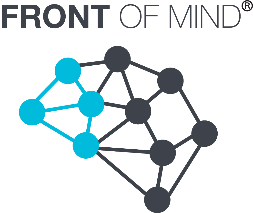 PLEASE PRINT OUT THIS FORM, COMPLETE IN FULL AND PLACE INSIDE RETURNS PACKAGE:ORDER NUMBER: ______________________________________FIRST NAME: ______________________________________LAST NAME: ______________________________________STREET NAME: ______________________________________HOUSE NUMBER: ______________________________________AREA CODE: ______________________________________COUNTY: ______________________________________COUNTRY: ______________________________________PHONE NUMBER: ______________________________________EMAIL: ______________________________________WHICH ITEM(S) ARE YOU SENDING BACK?PLEASE PROVIDE A SHORT DESCRIPTION OF YOUR REASON FOR RETURN:ACTION REQUIRED (REPLACEMENT/REFUND/OTHER):THANK YOU VERY MUCH.DATE: ____________ SIGNATURE:____________